01.06.2022 в Международный день защиты детей, волонтёры из добровольческого отряда "Серебряный возраст" при ОДПП, волонтёры ОСАиР ГУ "ТЦСОН Бешенковичского района" подарили улыбку и праздничное настроение воспитанникам СПЦ. Детям вручены подарки, а также игрушки, изготовленные с любовью и теплотой рук людей с ограниченными возможностями, которые занимаются в кружках ОДПИ. К поздравлениям присоединились волонтёры прихода Свято-Ильинской церкви, члены общественного объединения "Белорусский союз женщин": Цепото А.А. ,Кисель О.А., Карпеко Л.Г. Для детей, Цепото А.А. было организовано небольшое развлекательное мероприятие.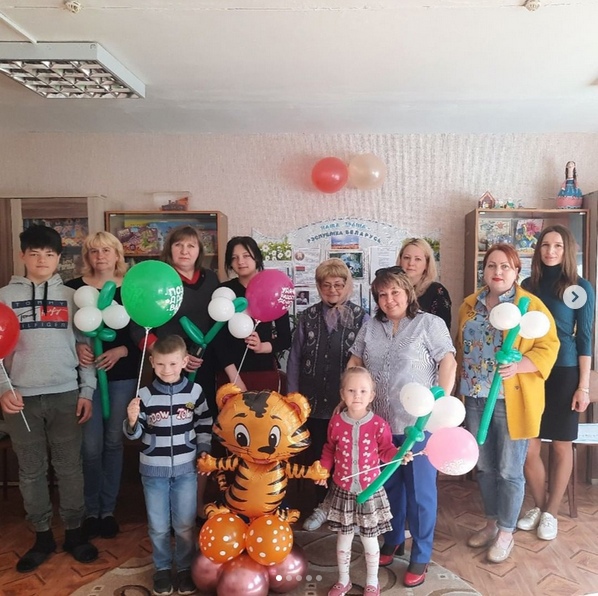 